Early Language and Literacy Grant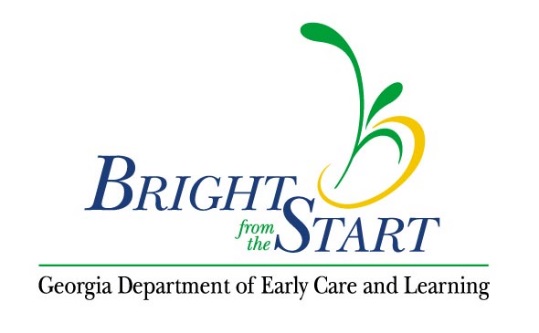 2018 ApplicationIntroductionThe grant supports child care centers in fostering positive and responsive relationships between teachers and infant and toddlers and developing critical early language and literacy skills in children.  Program staff will be required to participate in intensive professional development focused on improving teacher and child interactions, supporting responsive caregiving, and targeting language and literacy development in their infant and toddler classrooms. The grant will support the development of a Peer Coach to serve as on-site support for the teachers in the program. The grant will support programs in purchasing appropriate language and literacy classroom materials, supplies, and equipment.  Applicant EligibilityTo be eligible to apply for an Early Language and Literacy Infant and Toddler grant, a program must:Be a licensed child care center which serves infants and toddlers and is in good standing with DECAL (minimum of 2 classrooms)Have a 2 or 3-star rating in Quality Rated and an identified need for improving infant toddler careEarly Head Start programs are not eligible to apply for this grantBe a current Georgia’s Pre-K Program providerGrantee RequirementsEligible child care centers selected through the competitive program will receive a year-long grant to improve early language and literacy practices in up to four of their infant and toddler classrooms.  Early learning programs receiving a Language and Literacy Classroom Grant will commit to: ensuring that their teachers and director participate in on-going professional development and coaching by a highly trained DECAL Infant Toddler Language and Literacy Specialist;identifying a Peer Coach, from their current Infant Toddler workforce, who will receive intensive training and support in peer coaching to support infant and toddler teachers in their program;hiring qualified infant and toddler teachers and supporting attainment of higher credentials;participating in all evaluation measures, including but not limited to, the use of LENA and CLASS instruments; andmaintaining or increasing a Quality Rated star rating.Application SubmissionApplication must meet the following guidelines to be reviewed:Applications must be typed, not hand written.Applications must be complete in FULL, with all supporting documentation.Applications must be submitted by the due dateApplications submitted must be postmarked no later than 5:00 pm on June 8, 2018. Applications will not be accepted with a postmark after the due date.Mailed applications should be addressed to:Early Language and Literacy Grant ApplicationAttention: Keturah Washington 2 Martin Luther King Drive, SESuite 754, East Tower Atlanta, GA 30334Funding for new programs will be based on the sum of the application scoring rubric and applicable priority points.Applicants will be notified regarding grant awards through email by June 25, 2018.ScoringApplications will be reviewed and scored using a rubric.  Points will be awarded based on the quality and completeness of answersApplications will receive priority points based on sociodemographic data for the county in which the center provides service:Poverty Rate 2016 Age 0-17 Milestones 3rd ELA % Beginning 2017 Premature Birth Rate Turnaround Eligible Schools Serving Elementary Age Children Rural CountiesFunding AwardsApplicants may apply for funding for a minimum of two infant or toddler classrooms to a maximum of four infant or toddler classrooms.  Funding awards are based on the number of classrooms applied for.  Below are the funding amounts:Program with 2 classrooms:  $45,700Program with 3 classrooms:  $49,200Program with 4 classrooms:  $52,700Grant funds are required to only be utilized for specified uses outlined in the Grant Guidelines.  The current grant guidelines are posted on the DECAL website at http://decal.ga.gov/InstructionalSupports/EarlyLanguageandLiteracy.aspx and will be updated by June 15th. Funding guidance includes:Peer Coach Salary:  Funding must be utilized to employ a full-time Peer Coach.  A minimum salary of $15.000 per hour for a 40-hour work week must be met. The Peer Coach will also be eligible for stipends for participating in professional learning outside of the 40-hour work schedule and compensation for any travel expenses incurred due to training or job responsibilities. Funds are also provided to support appropriate benefit costs associated with the Peer Coach position.Classroom materials, equipment, and supplies:  A minimum of $2,000 must be spent in each classroom for language and literacy materials, equipment, and supplies.  An inventory of appropriate purchases will be provided to each classroom.Professional Learning stipends and support:  Funds must be utilized for stipends to support participation at trainings, professional learning community meetings and other activities falling outside the 40-hour work schedule.Professional Development or Credential Attainment:  Grant funds may be utilized to support the professional development of staff working with the grant (directors, teacher leader, and classroom teachers).  Allowable expenses would include approved trainings; fees associated with credential attainment including tuition not covered by DECAL Scholars, certification fees or books; and other approved costs associated with professional learning.Travel Costs:  Grant funds should be utilized to cover the costs of travel including mileage, meals, and overnight stays incurred due to professional learning.Substitutes:  Grant funds may be utilized to pay for additional staff such as a substitute teacher or “floater” teacher to support a lead or assistant teacher’s participating in professional learning including workshops, coaching sessions, or other identified professional learning activities.  Grant funds can only be utilized when teachers are participating in professional learning activities approved for the grant.Grant funds cannot be used for:Supplies, equipment, and materials not related to supporting early language and literacy (examples of disallowed items include playground equipment such as climbers and ride-on toys, bye-bye buggies, portable sinks) Supplies, equipment and materials for classrooms not participating in the grantFood itemsDirector or classroom teacher salaries and benefitsGrant OverviewProfessional Development:The professional development opportunities will support program staff in creating responsive relationships between teachers and children and focus on language and literacy strategies to increase children’s receptive and expressive vocabulary.All program staff (infant and toddler teachers, directors, and Peer Coaches) will participate in 4-hour professional development sessions quarterly.  These sessions will focus on early language and literacy.  Topics will include the infant and toddler modules from Read Right from the Start, Watch Me! modules on developmental milestones and monitoring, and Georgia Early Learning and Development Standards (GELDS).  These trainings will offer teacher and director tracks which will be focused on the role of the participant.The model will develop a Peer Coach at each site.  The Peer Coach must be selected from the current program lead infant and toddler teachers.  The role of the Peer Coach will be to provide on-site coaching and mentoring to infant and toddler teachers.  The coaches will receive intensive on-site support from a DECAL Infant Toddler Specialist.  The Infant Toddler Specialist will provide modeling and coaching support in all infant and toddler classes alongside the Peer Coach.  In addition, the Peer Coach will participate in monthly professional learning sessions focused on improving interactions, peer coaching and early language and literacy strategies.  The Peer Coach will also support the data collection at each site including LENA recordings and Responsive Caregiver checklists.Center Directors will participate in monthly professional learning sessions designed to provide content and resources to assist them in refining their skills in reflective supervision and leadership and in supporting their teachers’ strong literacy practices. In addition to other professional learning sessions, Center Directors and Peer Coaches will participate in a startup “boot camp” that will provide intensive training and resources designed to support them in becoming instructional leaders. Content will include strategies to support early language and literacy development, coaching skills, reflective supervision, and effective classroom observation.  The infant and toddler teachers will participate in monthly professional learning community sessions.  These will be held onsite at each center and will be co-led by the Peer Coach and DECAL Infant Toddler Specialist.  These sessions will focus on analyzing the classroom data collected including LENA reports, CLASS reports, class observation videos, and the Responsive Caregiver checklist. The sessions will invite participants to reflect on data, identify strengths and areas of improvement, and develop goals/ action plans.Data Collection and Evaluation: Evaluation for the early language and literacy classroom grants will be rigorous and include meaningful, research-based measures and tools which measure adult-child and child-child interactions and the language richness of the early learning environments.  Applicants agree to participate in all data collection and evaluation activities including:LENA Grow: LENA Grow is a system designed to measure talk with children birth to three in child care and preschool programs. A simple recorder worn by children in the classroom captures a full day of talk with is translated into data on factors such as the number of adult words spoken, number of conversational turns, number of child vocalizations and other information. Reports from LENA are used to provide objective feedback to teachers as part of coaching sessions designed to increasing verbal interactions. Each classroom receiving a grant will be required to have all children in the classroom participate in the LENA recording at least one day per week.  Each child, with parent permission, will wear a LENA recorder.Classroom Assessment Scoring System (CLASS): The Classroom Assessment Scoring System (CLASS®) Infant and Toddler tools are observation instruments that assess the quality of teacher-child interactions in center-based infant and toddler classrooms. The Infant CLASS® and Toddler CLASS instruments address three domains of teacher-child relationships and interactions:  Responsive Caregiving, Engaged Support for Learning and Behavioral and Emotional Support. Within each domain are dimensions which capture more specific details about teachers' interactions with children.Responsive caregiver checklist: The Infant/Toddler Responsive Caregiver Checklist is designed to measure care giving practices for groups of children ages from birth to age 3 in center based early learning programs. The indicators in this checklist measure the interactions and responsive caregiving available to all children in the classroom.  Classroom observation and coaching feedback:  Individual teachers will be observed, in person and by video, and will be given feedback on interactions and language and literacy strategies.  Coaching sessions will be strength-based and will focus on the individual development of goals.Teacher and director surveys: These surveys are designed to gauge the perceived changes in skills and attitudes of teachers and directors.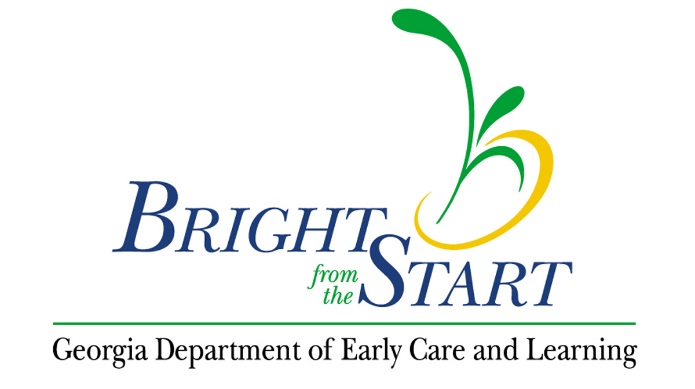 Early Language and Literacy Grant Application ChecklistNew Applicants must include the following forms and documents in their application package.Program Information:	2018 Early Language and Literacy Grant Cover Page	2018 Early Language and Literacy Grant Application	Early Language and Literacy Grant Applicant Questions	Early Language and Literacy Grant Program Assurances 	Pictures of the Infant and Toddler classrooms identified for grant	Pictures of the outside of the siteFinance and Business Information:	Completed Vendor Management Form	Vendor TIN Verification         Documentation from the IRS (confirmation letter) reflecting your business employer identification number (EIN)	Completed W-9 Form	Secretary of State’s certification page of Articles of IncorporationEarly Language and Literacy Grant2018 ApplicationCover PageEarly Language and Literacy Grant ApplicationTHIS APPLICATION MUST BE COMPLETE AND ACCURATE.Center Location:Contract Signatory*:Director Information:Indicate in the chart below the classes that you are applying for grant funds (maximum of 4 classes):The majority of children enrolled in eligible classrooms must be within a 0-36-month age range.*The Contract Signatory must be an officer or representative vested with the powers to commit the organization to a binding agreement if the grant is awarded. The contract signatory (CEO, COO, CFO, President, Sole Proprietor, School Superintendent) who has apparent authority or legal authority for the program/company/school system/etc. applying for the grant must sign the grant agreement if the grant is awarded.Early Language and Literacy Grant Applicant QuestionsApplicants should provide a professionally composed and complete answer to each question. Failure to answer all questions fully will result in an incomplete application. Incomplete applications will not be reviewed.Center OverviewThe application should provide an overview description of the center’s ability to successfully implement this grant.  1. What makes your program a good candidate for an Early Language and Literacy Grant?  2.  Please describe your center’s approach to providing high quality infant and toddler care.Fiscal Oversight3. Grant recipients are responsible for supplying classrooms with adequate furniture, materials, and qualified staff.  Describe the fiscal oversight in place to properly administer funds allocated through the Early Language and Literacy Grant.  Staffing 4. Stable child and teacher relationships are crucial in   the care of infants and toddlers.  Describe how you recruit and retain credentialed staff (include required professional development activities).  How do you handle teacher turnover and support the transition of new staff for both children and families?5. Staff buy-in and morale are essential to the successful implementation of this grant.  Describe your center’s approach to supporting teachers in their daily work, as well as, their professional growth and development.6. The grant includes the identification of a full time Peer Coach as an on-site support to teachers. How would you use a Peer Coach in your program?  What would you expect their day to day tasks to include?  How would you prepare the teachers in your center to be coached by a peer?2018 Early Language and Literacy Grants Program Application AssurancesI agree:All information provided in this application is true and accurate. I understand that falsifying information reported will result in automatic termination of the grant agreement.I understand that all information contained within this application, as well as documentation required as a DECAL fiscal agent, is considered public information and will be included in the program’s permanent file and is subject to Open Records request(s).I will conduct my business with financial integrity and fiscal responsibility including, but not limited to, appropriate use of Early Language and Literacy grant funds, compliance with state and federal tax requirements, compliance with rules and regulations of the Secretary of State’s office, the State Department of Audits, and other state agencies, as applicable, and appropriate settlement of employee and other financial obligations. I have read the Early Language and Literacy grant guidelines and agree to support grant activities including supporting professional development, research and evaluation, and reporting.   _________________________________________      __________________Contract Signatory				          Date_________________________________________TitlePeer Coaches TeachersDirectorsQuarterly Saturday trainings:Lead by DECAL staff and contracted staff 4 hour trainings for credit Stipends for attendees ($125 per participant)Format: Conference style with breakoutsTracks:DirectorPeer CoachTeachersContent:Language and Literacy Strategies (Read Right from the Start content)Responsive CaregivingWatch Me! and Developmental MonitoringMonthly PLC for Infant/ Toddler Teachers Lead by Infant Toddler Specialist/ Peer Coach1.5 hours per PLC for creditStipends for attendees if held outside regular work day ($25 per participant)Content: Focus on classroom data, LENA coaching sessionsMonthly PD Sessions:Lead by DECAL Professional Learning Staff and contracted staff No stipend (within work day)Tracks/ Content:Director- Leadership, Reflective supervision, community building, practices to support language and literacy in center, supporting teacher credentialsPeer Coach- mentoring and coaching, practices to support language and literacyWeekly Coaching sessionsInfant Toddler Specialist and Peer CoachNo stipend (within work day)Content:  supporting in-classroom coaching on language and literacy practices, holding individual coaching sessions with Peer Coach and teachers, supporting Peer Coach in coaching sessions with teachersProgram Name:  Person Completing ApplicationTitle/RoleTelephone NumberApplication DateTotal PagesProgram Legal Name:  Doing Business As Name:  CCLC #:Quality Rated Star Level:                          Date Received:Street Address:       Street Address:       Street Address:       City:       County:       Zip:         Mailing Address is same as Street Address  Mailing Address is same as Street Address  Mailing Address is same as Street AddressMailing Address:       Mailing Address:       Mailing Address:       City:       County:       Zip:       Person authorized to sign contract:      		Person authorized to sign contract:      		Title:       Title:       Mailing address of contract signatory:       Mailing address of contract signatory:       Mailing address of contract signatory:       Mailing address of contract signatory:       City:       	County: 	 State:       State:       Zip:       Phone Number:       Phone Number:       Phone Number:       Phone Number:       E-mail Address:        E-mail Address:        E-mail Address:        E-mail Address:        Center Director:       				Credential:Center Director:       				Credential:Phone Number:       	          FAX:       E-Mail Address:      E-Mail Address:      ClassAge Group(Infant or Toddler)Age Range of Children in the ClassClass Name# of teachers (full and part time)Credential of Lead Teacher1234